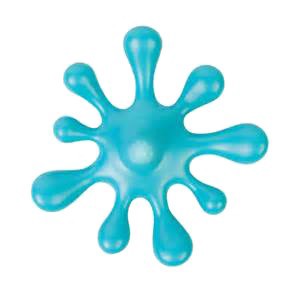 At HOWLAND PUBLIC LIBRARYArt , Science & Hands-On Fun!For children 3 – 5 years-old with an adultBut what is Oobleck? Art and science intersect in this fun program for the preschool set. Measure and mix simple ingredients. Discover how this non-Newtonian fluid can behave like a liquid and a solid. Engage the right and left sides of your brain in this STEAM*-powered morning!*STEAM = Science, Technology, Engineering, Art & design, and MathematicsInstructor, Kate Daley, educator and mom from Beacon, will help children to experiment like a scientist and create like an artist!To register, please contact Ginny Figlia, at 831-1134 x.103; youth@howlandlibrary.org